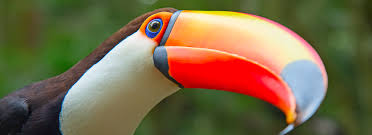 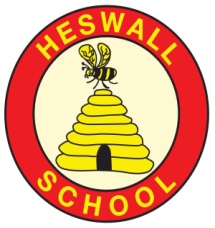 Curriculum areas that will be covered in stand-alone units during this topic: Poetry of the weekRE, Music, FrenchScience  (Living things including Humans)